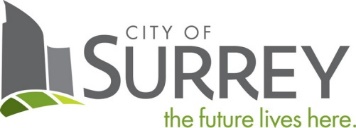 SCHEDULE C – FORM OF QUOTATIONRFQ Title:  Fire Hall #5 – Parking Lot RepavingRFQ No:  1220-040-2022-039CONTRACTORLegal Name of Contractor: 		Contact Person and Title:		Business Address:		Business Telephone:		Business Fax:			Business E-Mail Address:		TO:CITY OF SURREYCity Representative: 	Sunny Kaila, Manager, Procurement ServicesEmail for PDF Files:	purchasing@surrey.ca1.	If this Quotation is accepted by the City, a contract will be created as described in:(a)	the Contract;(b)	the RFQ; and(c)	other terms, if any, that are agreed to by the parties in writing.2.	Capitalized terms used and not defined in this Quotation will have the meanings given to them in the Contract and RFQ.  Except as specifically modified by this Quotation, all terms, conditions, representations, warranties and covenants as set out in the Contract and RFQ will remain in full force and effect.3.	I/We have reviewed the sample Contract (Schedule B).  If requested by the City, I/we would be prepared to enter into the sample Contract, amended by the following departures (list, if any):Section			Requested Departure(s) / Alternative(s)4.	The City requires that the successful Contractor have the following in place before providing the Work:Workers’ Compensation Board coverage in good standing and further, if an “Owner Operator” is involved, personal operator protection (P.O.P.) will be provided,Workers' Compensation Registration Number ___________________________;Prime Contractor qualified coordinator is Name:  _______________ and Contact Number:  _________________________;Insurance coverage for the amounts required in the proposed Contract as a minimum, naming the City as additional insured and generally in compliance with the City’s sample insurance certificate form available on the City’s Website at www.surrey.ca. search Standard Certificate of Insurance;(d)	City of Surrey or Intermunicipal Business License:  Number ________________;(e)	If the Contractor’s goods and services are subject to GST, the Contractor’s GST Number is _____________________________________; and(f)	If the Contractor is a company, the company name indicated above is registered with the Registrar of Companies in the Province of British Columbia, Canada, Incorporation Number ___________________________________.As of the date of this Quotation, we advise that we have the ability to meet all of the above requirements except as follows (list, if any):Section			Requested Departure(s) / Alternative(s)5.	The Contractor acknowledges that the departures it has requested in Sections 3 and 4 of this Quotation will not form part of the Contract unless and until the City agrees to them in writing by initialing or otherwise specifically consenting in writing to be bound by any of them.Changes and Additions to Specifications and Scope:6.	In addition to the warranties provided in the Contract, this Quotation includes the 7.	I/We have reviewed the RFQ, Schedule A – Scope of Work and Contract Drawings.  If requested by the City, I/we would be prepared to meet those requirements, amended by the following departures and additions (list, if any):Requested Departure(s) / Alternative(s) / Addition(s)- END OF PAGE -SCHEDULE OF QUANTITIES AND PRICES8.	The Contractor offers to supply to the City of Surrey the Goods and Services for the prices plus applicable taxes as follows:List of Separate Prices:9.	The following is a list of Separate Price(s) to the Work and forms part of this RFQ, upon the acceptance of any or all of the Separate Price(s).  The Separate Prices are an addition or a deduction to the Total Quotation Price and do not include GST.  DO NOT state a revised Total Quotation Price.	Description of Separate Price Items		Addition		Deduction	SP-1. Performance Bond at 50% of total contract value:		CCDC 221 (latest Preferred)			$[		]	$[		]	SP-2. Labour and Material Payment Bond at 50% of total contract value:			CCDC	222 (latest Preferred)			$[		]	$[		]Force Account Labour and Equipment Rates:  10.	Contractors should complete the following tables setting out the all-inclusive hourly labour rates including Overhead and profit for approved extras/credits for all applicable categories of labour (use the spaces provided and/or attach additional pages, if necessary):Table 1 – Hourly Labour Rate Schedule for Services:	Table 2 – Hourly Equipment Rate Schedule:Preliminary Construction Schedule:11.	Contractors should provide a preliminary construction schedule, with major item descriptions and time:(a)	Commence the Work on or before:  ______________________; and(b)	to achieve Substantial Performance of the Work on or before:  _____ (WORK DURATION).Contractor should provide a Microsoft Project (or similar) schedule outlining the Critical Path and should include all major phases of the Work and indicate start and substantial completion dates for each.Proposed Disposal Site:  ________________________________________________Key Personnel & Subcontractors:12.	Contractors should provide information on the background and experience of all key personnel proposed for the performance of the Work (use the spaces provided and/or attach additional pages, if necessary):13.	Contractors should identify subcontractors, if any, the Contractor intends to use for the performance of the Work, describe the portion of the Work proposed to be subcontracted and a description of the relevant experience of the subcontractor, using a format similar to the following: The City reserves the right of approval for each of the subcontractors and material suppliers.  The Contractor will be given the opportunity to substitute an acceptable subcontractor and material supplier, if necessary.Experience, Reputation and Resources14.	Contractors should provide information on their relevant experience and qualifications for the performance of the Work similar to those required by the Contract (use the spaces provided and/or attach additional pages, if necessary):15.	Contractors should provide references for work performed by your firm of a similar nature and value (name and telephone number).  The City's preference is to have a minimum of three references.  Previous clients of the Contractor may be contacted at the City’s discretion (use the spaces provided and/or attach additional pages, if necessary)16.	I/We the undersigned duly authorized representatives of the Contractor, having received and carefully reviewed the RFQ and the Contract, submit this Quotation in response to the RFQ.This Quotation is executed by the Contractor this _______ day of _______________, 202__.CONTRACTORI/We have the authority to bind the Contractor.F.O.B.
DestinationF.O.B.
DestinationPayment Terms:
A cash discount of ____% will be allowed if invoices are paid within ___ days, or the ___ day of the month following, or net 30 days, on a best effort basis.Payment Terms:
A cash discount of ____% will be allowed if invoices are paid within ___ days, or the ___ day of the month following, or net 30 days, on a best effort basis.Payment Terms:
A cash discount of ____% will be allowed if invoices are paid within ___ days, or the ___ day of the month following, or net 30 days, on a best effort basis.Ship Via:Ship Via:Item No.MMCD SectionSpecification TitleUnitQtyUnit PriceAmountDIV 01 - GENERAL REQUIREMENTSDIV 01 - GENERAL REQUIREMENTSDIV 01 - GENERAL REQUIREMENTSDIV 01 - GENERAL REQUIREMENTSDIV 01 - GENERAL REQUIREMENTSDIV 01 - GENERAL REQUIREMENTSDIV 01 - GENERAL REQUIREMENTS01 55 00Traffic Control, Vehicle Access and Parking1.01SS1Traffic Control, Vehicle Access and ParkingLump Sum1 $  $ DIV 31 - EARTHWORK DIV 31 - EARTHWORK DIV 31 - EARTHWORK DIV 31 - EARTHWORK DIV 31 - EARTHWORK DIV 31 - EARTHWORK DIV 31 - EARTHWORK 31 24 13Roadway Excavation, Embankment and Compaction31.01SS2Common Excavation
Incl. Offsite DisposalCubic Metre120 $  $ DIV 32 - ROADS AND SITE IMPROVEMENTSDIV 32 - ROADS AND SITE IMPROVEMENTSDIV 32 - ROADS AND SITE IMPROVEMENTSDIV 32 - ROADS AND SITE IMPROVEMENTSDIV 32 - ROADS AND SITE IMPROVEMENTSDIV 32 - ROADS AND SITE IMPROVEMENTSDIV 32 - ROADS AND SITE IMPROVEMENTS32 01 16.7Cold Milling32.011.5.1Asphalt Milling
Up to 35mm Depth Square Metre220 $  $ 32.021.5.1Full Depth Asphalt Removal (Up to 115mm) - Offsite DisposalSquare Metre1090 $  $ 32 11 23Granular Base32.031.4.2Crushed Granular Base
19mm Minus (<5% Fines Content)Tonne240 $  $ 32 12 13.1Asphalt Tack Coat32.041.5.1Asphalt Tack CoatSquare Metre1310 $  $ 32 12 16Hot-Mix Asphalt Concrete Paving32.051.5.1Asphalt Pavement - Upper Course #1Tonne140 $  $ 32.061.5.1Asphalt Pavement - Lower Course #1Tonne170 $  $ 32 17 23Painted Pavement Markings32.071.5.3Permanent Thermoplastic Pavement Markings Lump Sum1 $  $ DIV 33 - UTILITIES DIV 33 - UTILITIES DIV 33 - UTILITIES DIV 33 - UTILITIES DIV 33 - UTILITIES DIV 33 - UTILITIES DIV 33 - UTILITIES 33 44 01Manholes and Catchbasins33.041.5.3Minor Adjustment to Existing manhole frames, covers and lidsIncidental $  $ 33.051.5.3Major Adjustment to Existing catch basin frames, covers and lids.EachCURRENCY:  CanadianCURRENCY:  CanadianCURRENCY:  CanadianSubtotal:Subtotal:Subtotal:$CURRENCY:  CanadianCURRENCY:  CanadianCURRENCY:  CanadianGST (5%):GST (5%):GST (5%):$CURRENCY:  CanadianCURRENCY:  CanadianCURRENCY:  CanadianTOTAL QUOTATION PRICE:TOTAL QUOTATION PRICE:TOTAL QUOTATION PRICE:$Labour CategoryStraight Time/hr(Plus GST)Overtime Rate/hr(Plus GST).1  Superintendent$$.2  Foreman$$.3  Journeyman$$.4  Apprentice$$.5  Skilled Labourer$$.5$$.6$$No.Equipment Description (State)Hourly Equipment Rate$$ACTIVITYTime from Notice to Proceed in DaysTime from Notice to Proceed in DaysTime from Notice to Proceed in DaysTime from Notice to Proceed in DaysTime from Notice to Proceed in DaysTime from Notice to Proceed in DaysTime from Notice to Proceed in DaysTime from Notice to Proceed in DaysTime from Notice to Proceed in DaysTime from Notice to Proceed in Days102030405060708090100Name:Experience:Dates:Project Name:Responsibility:Responsibility:Subcontractor ServicesSubcontractor NameYears of Working with ContractorBusiness Telephone Number and Business Email Address________________________________________(Legal Name of Contractor)_________________________________________(Signature of Authorized Signatory)_________________________________________(Print Name and Position of Authorized Signatory)________________________________________(Signature of Authorized Signatory)________________________________________(Print Name and Position of Authorized Signatory)